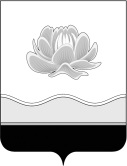 Российская ФедерацияКемеровская областьМысковский городской округСовет народных депутатов Мысковского городского округа                                                      (пятый созыв)Р Е Ш Е Н И Еот 01 февраля 2018г. № 4-нОб установлении размеров платы за предоставление сведений и копии документов из информационной системы обеспечения градостроительной деятельности Мысковского городского округа на 2018 годПринято Советом народных депутатов 							Мысковского городского округа30 января 2018 года В соответствии со статьей 57 Градостроительного кодекса Российской Федерации, Постановлением Правительства Российской Федерации от 09.06.2006 № 363 «Об информационном обеспечении градостроительной деятельности», приказом Министерства экономического развития и торговли Российской Федерации от 26.02.2007 № 57 «Об утверждении Методики определения размера платы за предоставление сведений, содержащихся в информационной системе обеспечения градостроительной деятельности», руководствуясь статьей 32 Устава Мысковского городского округа, в целях реализации установленных федеральными законами полномочий органов местного самоуправления в области градостроительной деятельности, Совет народных депутатов Мысковского городского округа р е ш и л:1. Установить размеры платы за предоставление сведений, содержащихся в информационной системе обеспечения градостроительной деятельности Мысковского городского округа на 2018 год:1000 рублей - за предоставление сведений, содержащихся в одном разделе информационной системы обеспечения градостроительной деятельности Мысковского городского округа;100 рублей - за предоставление копии одного документа, содержащегося в информационной системе обеспечения градостроительной деятельности Мысковского городского округа.2. Настоящее решение направить главе Мысковского городского округа для подписания и опубликования (обнародования) в установленном порядке.3. Настоящее решение вступает в силу в день, следующий за днем его официального опубликования (обнародования).4. Контроль за исполнением настоящего решения возложить на комитет Совета народных депутатов Мысковского городского округа по развитию местного самоуправления и безопасности (Е.А. Краснов).Председатель Совета народных депутатовМысковского городского округа				                        Е.В.ТимофеевГлава Мысковского городского округа					   Д.Л. Иванов